Publicado en Madrid el 31/10/2018 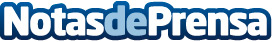 DHL, Fútbol Emotion y la ONG Red Deporte ponen en marcha el proyecto solidario 'Fútbol Everywhere'El objetivo de esta acción es conseguir donaciones de material deportivo de fútbol, así como su envío y distribución en España, Zambia y Camerún, para el desarrollo de actividades de cooperaciónDatos de contacto:Noelia Perlacia915191005Nota de prensa publicada en: https://www.notasdeprensa.es/dhl-futbol-emotion-y-la-ong-red-deporte-ponen Categorias: Internacional Nacional Fútbol Logística Solidaridad y cooperación Consumo http://www.notasdeprensa.es